ПРОГРАМА “РАЗВИТИЕ НА ОБЩЕСТВЕНИТЕ ФОНДАЦИИ В БЪЛГАРИЯ”ФОНД  “МЛАДЕЖКИ БАНКИ” ФОРМУЛЯР ЗА КАНДИДАТСТВАНЕ ГРАНТ ЗА ОПЕРАТИВНИ РАЗХОДИМоля, използвайте полетата под съответните точки, за да впишете необходимата информация. Използвайте шрифт Times New Roman, размер 11. Формулярът за кандидатстване се изпраща като прикачен текстови файл  (Word 2003 или по-ниска версия) на ел. поща: wcif@wcif-bg.org  Няма да се разглеждат проектни предложения, изпратени по друг начин или на друг електронен адрес.Подаване на предложенията за проекти: текущорАЗДЕЛ I.	Информация за кандидатстващата организация/гражданска групаИме на кандидатстващата младежка банка: ...................................Име на организацията посредник : .........................................................Адрес:Телефон/факс: Ел. поща: Интернет страница:Булстат:Отговорник по проектаИме и фамилия: Длъжност в организацията: Телефон/факс:Мобилен телефон:Адрес за кореспонденция: Ел. поща: Официален представител на организацията-посредник по последно съдебно решение Име и фамилия: Позиция в управителния орган на организацията: Телефон/факс: Мобилен телефон:Адрес за кореспонденция: Ел. поща: рАЗДЕЛ ІІ. Информация за проектаЧАСТ А 	ОПЕРАТИВЕН ПЛАН НА МЛАДЕЖКАТА БАНКА ЗА ПЕРИОДА 01.03.2014 – 31.12.2014 (до 2 страници)Моля опишете конкретните дейности във всяка от изброените по-долу сфери на дейност на МБ, като посочите очакваните резултати.Привличане на доброволци, формиране и развитие на екипа на МБ.Позициониране на МБ като организация, финансираща младежки идеи – брандиране, маркетинг и комуникации.Проучване на нуждите и определяне на приоритети за финансиране за конкретната година.Набиране на средства.Конкурс за отпускане на финансиране за младежки идеи.Мониторинг и оценка на финансираните проекти; годишна самооценка на МБ.ЧАСТ Б: ГРАФИК НА ДЕЙНОСТИТЕрАЗДЕЛ III. Пордобен бюджет на проектаОбосновка на бюджета (описание на разходите по пера)Собственият финансов принос на организацията трябва да е минимум 10 % от общата стойност на проекта. Исканата от ФРГИ сума не трябва да надхвърля 5 000 лева в рамките на една календарна година.
рАЗДЕЛ IV. ДекларацияДекларирам, че:Попълнените в този формуляр данни са верни и пълни.Информацията за членове на екипа и други лични данни са подадени доброволно от лицата, за които се отнасят и същите са дали съгласието си те да се предоставят на ФРГИ и използват от нея при оценката на проекта.Организацията не е кандидатствала и не е получила финансиране от друга донорска организация за същия проект.В случай на одобрение на проекта за финансиране, ще информирам ФРГИ за настъпили междувременно промени в посочената информация преди подписване на споразумение за финансиране.Дата:				 Име на отговорника на проекта: Име на официалния представител на организацията-посредник: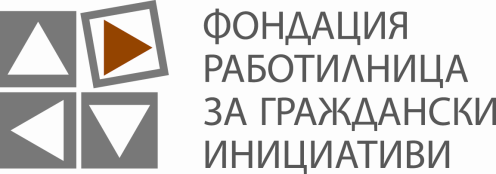 Дейности Период за изпълнениеОтговорник и участници в изпълнението на дейносттаРазвитие на екипаДейност 1.1.Дейност 1.2.Дейност 1.3.ПозициониранеДейност 2.1.Дейност 2.2.       Бюджетни пераЕд. стойностКоличествоОбща стойностИзточници на финансиранеИзточници на финансиранеИзточници на финансиранеИзточници на финансиране       Бюджетни пераЕд. стойностКоличествоОбща стойностФРГИ (в лева)Собствен принос(в лева)Не-финансов принос (в лева)Източник на нефинансов принос Общо*Общо*Общо*